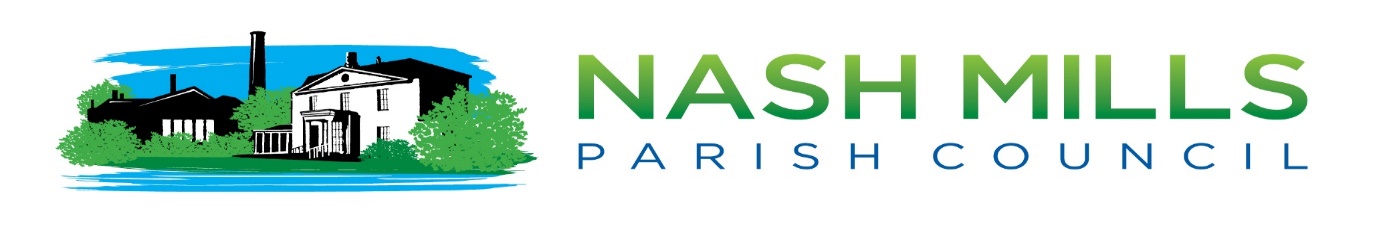 Full Parish Council Meeting Minutes13th February 2023 7.30pmheld at Nash Mills Village HallPresentCouncillor Jan Maddern (Vice Chair, Chairman of the meeting)Councillor Michele Berkeley Councillor Alan BriggsCouncillor Nicola CobbCouncillor Steve RobertsIn AttendanceNikki Bugden (Clerk)Meeting opened at 7.32pm with 4 members of the public presentMinutes22/172/FPC     ApologiesTo receive apologies.Cllr Lester, Cllr Bayley, Cllr Tout apologies were received and noted.22/173/FPC     InterestsTo receive any declarations of interest for items on the agenda or requests for dispensation.None declared.22/174/FPC     MinutesTo confirm the minutes of the following Meeting(s) as a true and accurate record of proceedings.9th January 2023Resolved, proposed Cllr Berkeley, seconded Cllr Briggs that the minutes were a true and accurate record of proceedings, and they were duly signed by the Chairman. Unanimous decision.22/175/FPC     Reports to Council (information only no actions arising unless separately detailed below)Clerk Report- circulated. Appendix 1Clerk to investigate broken’ welcome to Nash Mills Sign’. Clerk to liaise with Cllr Briggs in relation to the two IT quotes received.PUBLIC PARTICIPATION 15 MINUTES TOTAL (MAX 3 MINS PER PERSON)22/176/FPC     Public Issues/Participation No one registered to speak.PLANNING & CONSULTATIONS- Cllr Briggs22/177/FPC     Planning Applications To consider and approve any Parish Council responses to the following planning applications received since last meeting up to 6th February 2023 (none)To consider and approve any Parish Council responses to any planning applications received during the period after which the agenda was published. 6th February 2023- 13th February 2023 (Clerk to advise). Link to Dacorum Borough Council planning portal can be found here and will have detailed information on applications that may be on the agenda Planning Search (dacorum.gov.uk)23/00331/FUL | Demolition of existing two storey dwelling and construction of proposed two storey dwelling with room in roof and single storey garden summer house | 33 Longdean Park Hemel Hempstead Hertfordshire HP3 8BZ (dacorum.gov.uk)Resolved, proposed Cllr Briggs, seconded Cllr Berkeley that NMPC offer no comment. Unanimous decision. 1 abstention.22/178/FPC     Consultations. (Clerk to advise) To consider and decide actions (if any) to be taken by NMPC in relation to any consultations received. Red Lion Lane -NMPC objection to this proposal overruled by HCC. Traffic Regulation Order effective from 5th May 2023. HERTFORDSHIRE COUNTY COUNCILResolved, proposed Cllr Cobb, seconded Cllr Briggs that NMPC write to the County councillor requesting white lines to facilitate a safer exit from Nash Mills Village Hall. Unanimous decision. 1 abstentionThree Rivers Local Plan: Regulation 18 Additional Sites for Potential Allocation Consultationwww.threerivers.gov.uk/egcl-page/new-local-planResolved, proposed Cllr Briggs, seconded Cllr Roberts that NMPC have no comments to add as all selected sites are not local to the parish. Unanimous decision.22/179/FPC     DBC Development Management Committee Meeting (DMC) To consider any actions arising from DMC cases (as required, Clerk to advise) None 22/180/FPC     Planning Information/Updates from Clerk. (Clerk to advise) Appendix 2 NoneFINANCE 22/181/FPC     Monthly Financial Matters Appendices 3a-fTo note any payments made since the last meeting by NMPC debit card and to authorise payments to be made. (February monthly schedule attached) To receive and approve the receipts and payments report up to 30th January 2023Resolved, proposed Cllr Cobb, seconded Cllr Berkeley that the payments schedule below be authorised and signed and that the receipts and payment report be received and noted. Unanimous decision.To receive and approve the bank reconciliation up to 30th January 2023Resolved, proposed Cllr Berkeley, seconded Cllr Cobb that the bank reconciliation be approved at £111988.74 with unpresented payments totalling £406.58 at 31st January 2023. Unanimous decision.*Additional Cllr required to sign off a-c for quarterly Internal Control purposes.To receive and note the budget report for quarter 3 (circulated in advance)To receive and note the interim report and recommendations from the Internal AuditorTo determine whether NMPC wish to stay within the Hertfordshire pension pooling arrangements (clerk report circulated)Resolved, proposed Cllr Berkeley, seconded Cllr Briggs that the budget report and interim internal audit report be received and noted and that NMPC advise the pension provider that they wish to remain within the pension pooling arrangements for Hertfordshire. Unanimous decision. Cllr Maddern and Cllr Berkeley to sign off banking and Cllr Cobb signed off all reports and schedules as listed above as additional quarterly internal control measure.STATUTORY MATTERS22/182/FPC     To consider the following policies for adoption by council (council to determine any amendments prior to adoption) and to consider the nomination of the Clerk as child protection officer in line with the safeguarding policy below.Warden Risk Assessment (annual review)Gritting Risk Assessment (new)Safeguarding Policy (new)Event Risk Assessment for Expo ’23 (new)Risk Management (& Financial) Scheme (6m review) v9Resolved, proposed Cllr Roberts, seconded Cllr Cobb that the risk assessments and policies listed above be adopted with the clerks recommended amendments (where advised) Unanimous decision.Resolved, proposed Cllr Roberts, seconded Cllr Cobb that the clerk be nominated as safeguarding officer rather than child protection officer. Unanimous decision.AGENDA REQUESTS FROM COUNCILLORS/WORKING GROUPS/COMMITTEES22/183/FPC     ACV Working Group Appendix 4	To receive and note the report and any comments arising.To consider the pre-approval for the clerk to call a meeting of potential interested parties (following consultation with the working group) should NMPC be notified that an ACV qualifying sale process has been invoked.Resolved, proposed Cllr Briggs, seconded Cllr Berkeley that the report be received and noted and that the clerk be pre authorised to call a public meeting should it be deemed necessary. Unanimous decision.It was noted by the clerk that all Cllrs must remain cognisant that council has not yet discussed or determined a stance on potential NMPC involvement in any future community led project relating to this ACV and that all communications from the council must reflect this neutral stance.22/184/FPC     The Community Expo Appendix 5To receive and note the reportsPlease note that the relevant risk assessments for this event are above under statutory documentsNo questions arising.Resolved, proposed Cllr Roberts, seconded Cllr Cobb that the reports be noted and received. Unanimous decision. 22/185/FPC     Parish Magazine Working Group Appendix 6a 6bTo consider an increase in budget (or the use of underspend budget items) to print the final magazine of this financial year (also the last magazine of the council’s 4-year term).Resolved, proposed Cllr Berkeley, seconded Cllr Roberts that NMPC use funds from unspent budget heading ‘Community Grants’ to produce the next edition of the parish magazine. Unanimous decision.Half Centenary MagazineCouncil to note and receive reportCouncil to appoint volunteers to assist the magazine working group with question lists.Council to consider whether there should be an increase to the earmarked 2023/24 budget figure or to suggest alternative actions.Resolved, proposed Cllr Briggs, seconded Cllr Roberts that NMPC receive and note the report and approve expenditure from earmarked reserves ‘Community support’ to produce a 36-page magazine on the usual high quality paper (estimated cost £850). Unanimous decision. Cllrs Berkeley, Cobb, Roberts to assist with questionnaires. Cllr Roberts to arrange the quiz.22/186/FPC     Celebrations Working Group Appendix 7To receive the reportTo determine the followingWhich activities the Council wishes to pursue.A maximum budget sum to cover the cost of those activities decided above (individual approvals to come back to council in March or via the Clerk and Chairman under delegated powers if timings prevent this)Request that the Clerk seeks permissions from other authorities as necessary.Resolved, proposed Cllr Briggs, seconded Cllr Cobb that the report be received and that:NMPC authorises the purchase of a plaque for the new bench at The Denes (clerk to evidence ‘best value with 3 quotes’That NMPC provide photo cut out boards (subject to permissions being obtained)The clerk requests help from the County Cllr/Borough Cllr to obtain the relevant permissions for the bunting (previously agreed by council) and photo ‘cut out’ boardsThat council investigate decals in the shop windows and jubilee flags around the planters.That council publicise local volunteering opportunities and link to DBC events once they are announced.That council approve the maximum sum of £300 plus £100 contingency from earmarked reserves ‘Community Support’ to purchase these items.Unanimous decision. 22/187/FPC     Public Bodies (Admission to Meetings) Act 1960 (s2) Appendix In accordance with our standing orders (3d) Council to consider whether the council should resolve to move to a private session to discuss the following matterRenewal of lease for Bunkers Lane Play Park (lease held with Abbots Hill School)Resolved, proposed Cllr Briggs, seconded Cllr Berkeley that NMPC move to a closed session due to the confidential and sensitive nature of the discussion. Unanimous decision. At this point the public were requested to leave the meeting.Council noted the reduced period for this lease (3 years until 31st March 2025) and the requirement for NMPC to sign a declaration to waive the rights under the 1954 Landlord and Tenants Act. Council have noted that, at NMPC’s request, the school have taken responsibility for the trees within the play park.Resolved, proposed Cllr Berkeley, seconded Cllr Briggs that NMPC approve and sign the revised lease and declaration relating the 1954 act. Unanimous decision.In line with our standing orders the lease was signed by two councillors (Cllr Maddern and Cllr Berkeley) and the clerk will witness.The meeting closed at 9.09pmChairman Signature ……………………………………………..Our next meeting will be held Monday 13th March 2023, 7.30pm, all agenda items to Clerk no later than 9am Thursday 2nd March 2023. Late items will not be accepted.Up and coming meetings to noteMonday 17th April 2023* 7.30pm agenda items by 9am Thursday 6th April Monday 15th May 2023** Annual Council & Annual Parish Meeting **check start times with clerkPayeeDescription Amount  Vat  Amount Minutes ref SALARIES/HMRC/PENSIONFeb Salaries, HMRC, Pension £    2,656.62  £          2,656.62 VodaphoneClerk's Mobile  £         16.06  £           3.21  £               19.27 NMVHAHall Hire £         30.00  £               30.00 DBCGarage Rental £         52.60  £        10.52  £               63.12 PaybureauMonthly Wages Fee £         18.60  £           3.72  £               22.32 Play Inspection Coquarterly inspection £       100.00  £        20.00  £             120.00 S RobertsBanner for Expo event £         54.50  £               -    £               54.50 22165fpcVikingOffice Supplies ink paper £         79.53  £        15.91  £               95.44 Auditing SolutionsInternal Audit Visit 1 £       320.00  £        64.00  £             384.00 22141fpcNash Mills SchoolHall hire for Expo £       130.00  £               -    £             130.00 22165/fpc £    3,457.91  £      117.36  £          3,575.27 Payment made using Debit Card 18/1/23Netnerd Domain renewal £         49.99  £        10.00  £               59.99 Payment made using Debit Card 7/2/23key tags £           1.47  £               -    £                 1.47 Sub total  £    3,509.37  £      127.36  £         3,636.73 Payment not made from bank DecMagnets (exp to clerk) £               15.28 Payment not made from bank JanPension £             391.30 